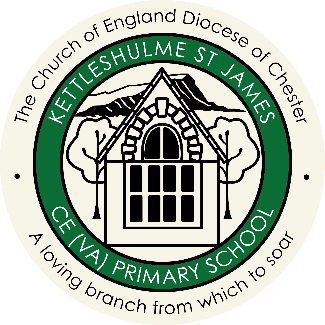 Kettleshulme St James C of E (VA) Primary School Governing Body 2023-2024Chair:  Annette Scott                       Vice Chair: Paddy FoxTeaching and Learning CommitteeCommunity CommitteePaddy Fox - CHAIRAlicia Bellshaw Annette Scott Gill Jaundrell Thompson  Ruth Lockett Geoff EvattBeryl Axcell – CHAIRAlicia BellshawBeverley TurnerRachel Blood  Strategy and Resources CommitteePay CommitteeAnnette Scott - CHAIRAlicia BellshawChris JohnsonPaddy Fox Paddy Fox - CHAIRBeverley TurnerChris JohnsonRuth Lockett